Publicado en Madrid el 19/07/2023 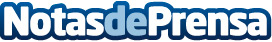 Incendios, robos y okupaciones: lo que más preocupa a los españoles que ocurra en sus hogares, según Movistar Prosegur AlarmasEl 46% de los encuestados por la empresa de seguridad admite errores de seguridad como abrir puerta o portal a desconocidosDatos de contacto:Mónica Iglesias690 196 537Nota de prensa publicada en: https://www.notasdeprensa.es/incendios-robos-y-okupaciones-lo-que-mas Categorias: Nacional Madrid Seguros Hogar http://www.notasdeprensa.es